MODELO DE TRABALHO COMPLETO PARA O X GEOPONTALJussara dos Santos Rosendo 1Bruna Aparecida Silva Dias¹Roberto Rosa²Universidade Federal de Uberlândia-UFU¹ Instituto de Ciências Humanas- ICHRua 20, nº 1600, Bairro Tupã, 38304-402, Ituiutaba-MG jussararosendo@ufu.br; brunadiasgeo@gmail.comUniversidade Federal de Uberlândia-UFU² Instituto de Geografia-IG-UFUAv. João Naves de Ávila, nº 2121, 38408-100, Santa Mônica, Uberlândia-MG, Brasil rrosa@ufu.brResumo: A redação do resumo deve ser concisa, com exatidão e clareza necessários à sua fiel compreensão. Deverá apresentar no máximo 10 linhas e deve indicar a fase em que se encontra a pesquisa (concluída ou em andamento. O espaçamento deve ser simples, o alinhamento justificado e deverá apresentar os seguintes elementos: a) Objetivo Geral e Específicos (quando houver), b) Procedimentos Metodológicos, c) Resultados Finais ou Parciais, e; d) Considerações finais. Palavras-chave: no máximo 3 palavras chaves, separadas por ponto e vírgula (;).InstruçõesO texto deve ser escrito em 12 pontos (pt), usando fonte Times New Roman. As entrelinhas em todo o texto devem ser com espaçamento 1,5. O documento deve estar no formato A4, com as seguintes margens: acima , abaixo , à esquerda , e à direita . O texto deve ser formatado em uma única coluna.O número de páginas (incluindo figuras, tabelas, fórmulas e referências) deve ser de no mínimo 08 (oito) e no máximo 12 (doze) páginas. Os trabalhos, se aprovados pela Comissão Científica, poderão ser apresentados oralmente.A primeira página deve conter o título do trabalho; o nome completo e por extenso, o endereço e o e-mail de todos os autores; o resumo e as palavras-chave. Verifique cuidadosamente a exatidão do nome de cada autor, porque isto tem implicações no processo de indexação dos anais.O título deve estar centralizado, em letras maiúsculas, em negrito e em 12 pt, separado por um espaçamento simples e seguido dos nomes dos autores, endereços e o e-mail, que devem estar centralizados e em ; com apenas as iniciais de cada nome de autor em maiúscula e separado por espaçamento simples entrelinhas. . Os nomes dos autores devem ser escritos por extenso e completos (sem nenhuma abreviação).  Isso é necessário para evitar duplicidades no Sumário dos Anais. Após cada endereço, deve ser colocado o e-mail dos autores.Os endereços eletrônicos citados no texto devem ser editados sem “hiperlinks”, pois estes não são recuperados após a conversão para o formato PDF.2. Seções e ParágrafosA Comissão Organizadora sugere a seguinte estrutura de seções para a elaboração dos trabalhos: Resumo1. Introdução2. Metodologia de Trabalho3. Resultados e Discussão4. Considerações FinaisAgradecimentos (no caso de financiamento por agências de fomento)Referências O título de cada seção ou subseção (p.ex., 2., 3.1) deve estar  colocar um espaçamento antes do título. As seções devem ser numeradas. Todos os parágrafos devem estar indentados em 0,7cm. Não deve haver espaço adicional entre os parágrafos.Os termos em inglês, dentro de um texto em português, devem ser apresentados em itálico. 3. Tabelas, Figuras e EquaçõesAs tabelas, figuras e equações devem ser enumeradas em algarismo arábico. Todas as chamadas de tabelas, figuras e equações, no texto, devem ser citadas, como por exemplo: Figura 1, Tabela 1, Equação 1, etc.O título das tabelas e as legendas (ou fonte) das figuras devem ser escritos em 12 pontos (pt), usando fonte Times New Roman.Nas tabelas, o título deve ser inserido na sua parte superior.Nas figuras, as legendas (ou fonte) devem ser inseridas na sua parte superior.Nas equações, a numeração deve ser apresentada, entre parênteses, na margem direita da equação.3.1 Exemplo de FiguraAs figuras devem possuir título coerente com o seu conteúdo, assim como a fonte ou a autoria.Figura 1: Expansão da cana-de-açúcar em Ituiutaba-MG nos anos 2002 (A), 2011 (B) e 2015 (C)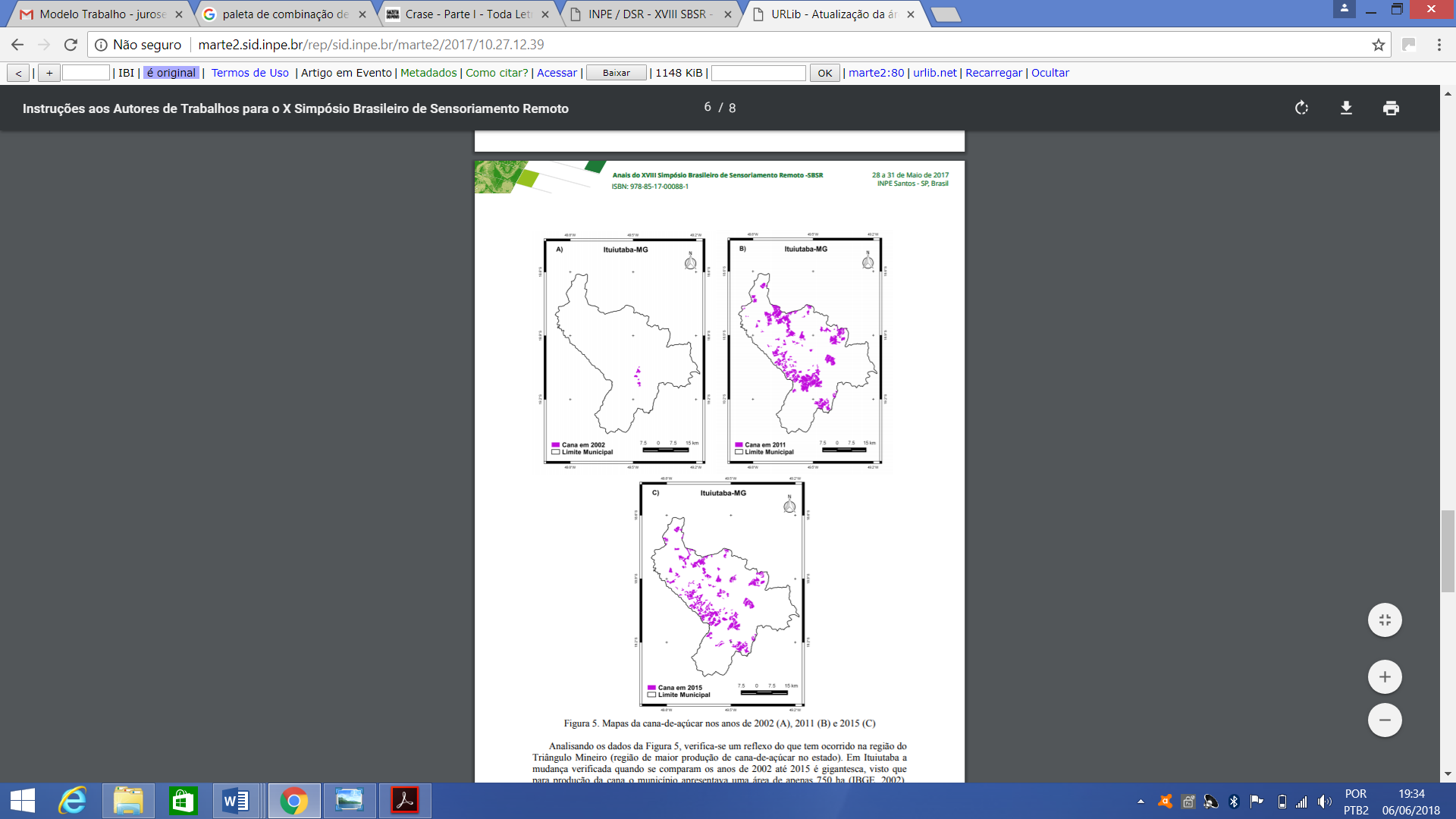 Fonte: Dias, Viçoso e Rosendo (2017)3.2 Exemplo de TabelaO tamanho da área de cada estrato e o percentual médio da área ocupada com café são mostrados na Tabela 1. Tabela 1. Limites inferiores e superiores dos estratos, área do estrato e percentual médio da área cultivada com café.Org.: Os autores (2017)4. Exemplos de Citações e Referências As citações no texto devem ser feitas da seguinte forma: (a) um autor: Almeida Filho (2009); (b) dois autores: Silva Neto e Batista (2007); (c) mais do que dois autores: Novo et al. (2010).4.1 Artigo em periódicoSINGH, B. R.; LAL, R. The potential of soil carbon sequestration through improves management practices in Norway. Environment, Development and Sustainability (2005) 7:161–184.4.2 LivroMOREIRA, Maurício Alves. Fundamentos do sensoriamento remoto e metodologias de aplicação. 4. ed. atual. e ampl. Viçosa: UFV, 2011. 422 p. 4.3 Capítulo de LivroMIELNICZUCK, J. Matéria orgânica e a sustentabilidade de sistemas agrícolas. In: SANTOS, G. A; SILVA, L. S.; CANNELAS, L. P.; CAMARGO, F. O. Fundamentos da matéria orgânica do solo. Ecossistemas Tropicais e Subtropicais. 2ª Ed. Metrópole, Porto Alegre, 2008, p. 1-4.4.4 Dissertação/TeseROSENDO, J. S. Estoque de carbono nos solos da bacia do Rio Araguari-MG: estimativas, modelagem e cenários. 311 p. Tese (Doutorado em Geografia) - Universidade Federal de Uberlândia, Uberlândia. 2010.  4.5 EventosDias, B. A. S.; Viçoso, L. C. B.; Rosendo, J. S. Atualização da área plantada com cana-de-açúcar no município de Ituiutaba-MG no ano de 2015 com imagens da série Landsat. In: XVIII Simpósio Brasileiro de Sensoriamento Remoto (SBSR), p. 2323-2330, Santos-SP. Anais... Disponível em: < http://marte2.sid.inpe.br/rep/sid.inpe.br/marte2/2017/10.27.12.39>. Acesso em 06 jun de 2018.4.6 Relatório TécnicoMascarenhas, N. D. D.; Correia, V. R. M. Medidas de qualidade de estimadores de proporções de classe dentro de um pixel de imagem de satélite. São José dos Campos: Instituto Nacional de Pesquisas Espaciais, 1983. 52 p. (INPE-2791-PRE/354).4.6 Exemplos de InternetCANASAT. Mapeamento da cana via imagens de satélite de observação da Terra. Aquisição de dados da expansão da cana-de-açúcar em Minas Gerais. Disponível em: < http://150.163.3.3/canasat/index.php>. Acesso em: 25 mar 2016.IBGE. Instituto Brasileiro de Geografia e Estatística. Dados da produção canavieira em Minas Gerais. Disponível em: <www.ibge.org.br>. Acesso em: 23 abr 2016.EstratoLimite do estratoLimite do estratoÁrea do estrato (km2)Percentual médio EstratoInferiorSuperiorÁrea do estrato (km2)Percentual médio 10,110,08.2274,30210,120,09.35212,67320,1+7.05622,5040,00,12450,03